Morfologie: chybné a správné tvary slov ICílem tohoto pracovního listu je procvičit si znalosti z tvarosloví, tedy morfologie. Většinu tvarů našeho mateřského jazyka utváříme automaticky, ale v některých případech můžeme zaváhat nebo být na pochybách, který tvar je ten správný. Věnujme proto této úloze zvláštní pozornost! Čeština patří mezi ohebné, tedy flexivní jazyky, a nabízí svým uživatelům značné množství různých tvarů. Vždy je třeba dané slovo zařadit ke slovnímu druhu a ke správnému vzoru.  Když máme např. použít slovo nářadí v 7. pádě množného čísla, pomůžeme si vzorem stavení a tvarem staveními.     Slovní druhy________________________________________________________Zadání úkolu, otázkyVÝCHOZÍ TEXT Tak zásadní krizi, v níž se ocitla česká republika, jsme nezažili několik posledních desetiletích. Restaurace i obchody jsou zavřené, chybí nám kulturní a sportovní vyžití, prezenční výuka je zrušena na všech typech škol. Rozšiřují se řady těch, kteří nemají prostředky na zabezpečení základních životních potřeb. Zdravotníci jsou na pokraji sil. Je přirozené, že jsme leckdy naštvaní a že už nechceme být nikým a v ničem omezováni. Důsledné dodržování všech opatření vyhlášená vládou je mnohdy skutečně vyčerpávající. Všem, kteří nám pomáhají zvládnout nelehkou situaci, i všem, kteří se chovají zodpovědně, patří velký dík. (CZVV) max. 2 body Najděte ve výchozím textu podstatné jméno, které se zde vyskytuje v chybně užitém tvaru, a napište ho v takovém tvaru, v němž má být v textu užito. Najděte ve výchozím textu přídavné jméno, které se zde vyskytuje v chybně užitém tvaru, a napište ho v takovém tvaru, v němž má být v textu užito. Akceptovány budou pouze spisovné tvary slov. Co jsem se touto aktivitou naučil(a):……………………………………………………………………………………………………………………………………………………………………………………………………………………………………………………………………………………………………………………………………………………………………… Autor: Miloš Mlčoch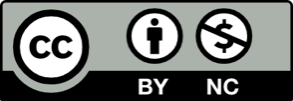 Toto dílo je licencováno pod licencí Creative Commons [CC BY-NC 4.0]. Licenční podmínky navštivte na adrese [https://creativecommons.org/choose/?lang=cs].